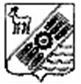 СОБРАНИЕ ПРЕДСТАВИТЕЛЕЙ СЕЛЬСКОГО ПОСЕЛЕНИЯ ПРИВОЛЖЬЕ МУНИЦИПАЛЬНОГО РАЙОНА ПРИВОЛЖСКИЙ САМАРСКОЙ ОБЛАСТИчетвертого созываР   Е   Ш   Е   Н   И  Е   № 169-1/74от 29 декабря 2023 годаО передаче полномочий осуществления внутреннего муниципального финансового контроля и внутреннего финансового аудита сельского поселения Приволжье муниципальному району Приволжский Самарской области на 2024 годВ целях реализации Бюджетного кодекса Российской Федерации, в соответствии с Федеральным законом от 06.10.2003 № 131-ФЗ «Об общих принципах организации местного самоуправления в Российской Федерации», а также в связи с отсутствием структурного подразделения внутреннего муниципального финансового контроля  и внутреннего финансового аудита поселения, Собрание Представителей сельского поселения Приволжье  муниципального района Приволжский Самарской области,Р Е Ш И Л О:1. Передать на три года, с 01.01.2024 г. по 31.12.2026 г. муниципальному району Приволжский Самарской области полномочия по осуществлению внутреннего муниципального финансового контроля и внутреннего финансового аудита сельского поселения Приволжье муниципального района Приволжский Самарской области.2. Главе сельского поселения Приволжье муниципального района Приволжский Самарской области подписать соглашение с администрацией муниципального района Приволжский Самарской области о передаче  полномочий поселения по осуществлению внутреннего муниципального финансового контроля и внутреннего финансового аудита.3. Опубликовать настоящее решение в бюллетене «Вестник сельского поселения Приволжье» и разместить на официальном сайте администрации сельского поселения Приволжье в информационно - телекоммуникационной сети Интернет http://admprivolgie.ru. 4.   Настоящее решение вступает в силу с 1 января 2024 года.Глава сельского поселения Приволжье муниципального района                                                      Приволжский Самарской области       			                                    А.И. ВасильевПредседатель Собрания представителей                                                 сельского поселения Приволжье муниципального района                                                        Приволжский Самарской области                                                                         Е.В. Удовенко